Муниципальное бюджетное учреждение культуры«Централизованная библиотечная система города Белгорода»Модельная библиотека-филиал №18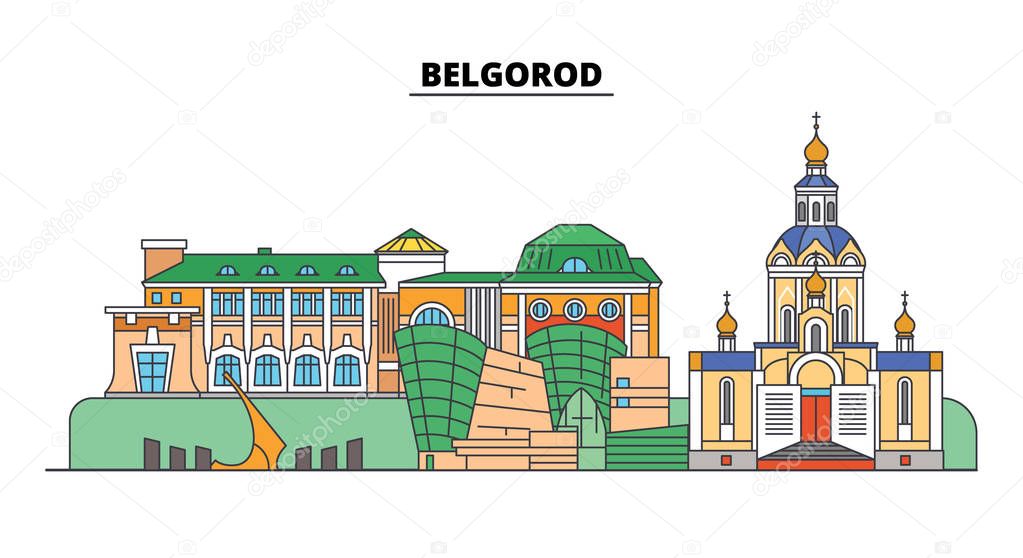 «Имя в летописи края» Краеведческий альманах2021Сценарий 
«Имя в летописи края» – краеведческий альманах6+Цель: познакомить учащихся с выдающимися людьми Белгородчины.Задачи: Формировать знания и представления о значимых событиях и людях в истории своего родного края;Воспитывать любовь к своему родному краю, чувство гордости за его героическое прошлое;Воспитывать патриотические качества у детей.Ведущий: Здравствуйте, ребята!Ведущий: Моя Белгородчина! Ты всегда хороша: и зимой, когда меловые кручи покрыты снегом, и весной, когда зеленеют наши леса и луга. Лето так и манит всех нас к красавицам-рекам, к которым низко склонились кудрявые ракиты. А кого оставит равнодушным наша золотая осень?! Ведущий: Наша Белгородчина удивительна не только своей природой, но людьми, прославившими эту землю, богатую, неповторимую, известную.Ведущий: Белгородчина – это люди, которые оставили в её культурном наследии заметный след. Нашу Белгородчину посещали даже императоры: Петр-I, Екатерина II, Александр I, Николай II.Ведущий: Прежде чем мы отправимся в наше краеведческое путешествие, скажите, кто же такие известные, знаменитые люди? Всех ли можно считать известными людьми? (Ответы детей)Ведущий: Первое имя в нашей летописи – это епископ святитель Иоасаф Белгородский. Родился 8 сентября 1705 года в Полтавской губернии. В 1744 году повелением императрицы Елизаветы посвящен в сан архимандрита и переведён наместником Троице-Сергиевой Лавры. А 2 июня 1748 году получил сан епископа Белгородского и Обоянского.Ведущий: На архиерейской кафедре святитель Иоасаф строго следил за соблюдением благочестия, нравственностью паствы, за правильностью совершения Богослужения, и состоянием храмов, ежегодно объезжал епархию. Он покупал и сам колол дрова для бедных вдов и сирот. Постоянно кормил бедняков, посылал пищу заключенным в тюрьмах.Ведущий: В селе Грайворон, где была его архиерейское подворье, тяжело заболел и, проведя более двух месяцев на одре болезни, 10 декабря 1754 умер, прожив 49 лет.Ведущий: Ватутин Николай Федорович – генерал армии, Герой Советского Союза, талантливый полководец времён Великой Отечественной войны. Родился в 1901 году в селе Чепухино Воронежской губернии, ныне село Ватутино Валуйского района Белгородской области.Ведущий: На одной из улиц Белгорода стоит памятник Николаю Федоровичу. Белгородцы по праву гордятся своим земляком, человеком, оказавшим решающее влияние на ход таких ключевых сражений Великой Отечественной войны, как битва за Ленинград, битва под Москвой, Курская битва, битва за Днепр, битва за Киев, сражение на Правобережной Украине. Ведущий: Под его руководством было проведено множество военных операций, среди которых «Уран» и «Малый Сатурн» при взятии Сталинграда. Николай Фёдорович руководил целыми армиями советских войск. Он был человеком решительным и смелым. Ведущий: В конце февраля 1944 года на пути в расположение армии машина Ватутина попала под обстрел, и генерал был ранен в бедро сквозной пулей. В госпитале делали всё возможное, но пошло заражение, и у врачей был лишь один выход – ампутация. Ватутин не согласился. Через полтора месяца он скончался от заражения крови.Ведущий: Именем Ватутина названы в целом 15 улиц и проспектов в городах России и Украины. О Николае Фёдоровиче сняты фильмы.Ведущий: О нём написаны книги, в том числе белгородского автора Вячеслава Колесника – «Оберег Николая Ватутина» и «Юность Генерала Ватутина».Ведущий: Щепкин Михаил Семёнович – русский актёр, один из основоположников русской актёрской школы. Родился 6 ноября 1788 году в селе Красном, Курской губернии. Ведущий: Ему было семь лет, когда на домашнем театре своего барина он увидел впервые оперу «Новое семейство» и так поразился зрелищем, что с этого времени стал бредить сценой. Творческая жизнь Михаила Щепкина началась в провинции, в частных театрах.Ведущий: Однажды его увидел на сцене драматург, служивший в конторе московских театров. Его отзыв был предельно краток: «Актёр — чудо-юдо». Вскоре, после удачного дебюта в Москве, Щепкина пригласили в Императорский московский театр.Ведущий: Он познакомился с Александром Сергеевичем Пушкиным, а встреча с Николаем Васильевичем Гоголем стала определяющей в творческой биографии артиста. Именно в пьесах Гоголя игра Михаила Щепкина достигла подлинных высот. Ведущий: Постоянно гастролировал в разных городах России, каждый приезд Щепкина расценивался как большое событие не только театральной, но и общественной жизни.Ведущий: У нас в городе есть Белгородский государственный академический драматический театр, которому присвоено имя нашего земляка, великого русского актёра Михаила Семёновича Щепкина.Ведущий: Всему миру известно имя нашего выдающегося белгородца Шухова Владимира Григорьевича – инженера, изобретателя, архитектора, почётного члена Академии наук Советского Союза, заслуженного деятеля науки и техники, Героя Труда. Ведущий: Родился Владимир Шухов 28 августа в 1853 году в уездном городке Грайворон.Ведущий: Творением Шухова является знаменитая радиобашня на Шаболовке. В 1922 году началась трансляция радиопередач. Под началом Шухова спроектировано и построено почти 500 мостов, в том числе через Волгу, Оку, Енисей. Им разработана конструкция вращающейся сцены для Московского художественного театра. Ведущий: Новаторский подход для перекрытий и крыш зданий Шухов применил в Главном универсальном магазине, построенном напротив Кремля в Москве. Стеклянная крыша ГУМа – дело рук великого мастера. На её строительство ушло более 800 тонн металла. Но, несмотря на столь внушительные цифры, полукруглая ажурная крыша кажется легкой и утонченной.Ведущий: В нашем городе его имя носит Белгородский государственный технологический университет. 2 февраля 1939 году Шухов умер в Москве.Ведущий: Василий Яковлевич Ерошенко родился 31 декабря 1889 в слободе Обуховка, Старооскольского уезда. Василий Ерошенко – писатель-, поэт, музыкант, педагог. Литературные произведения писал на эсперанто и японском языке. Эсперанто призван служить универсальным международным языком. Ведущий: Родился в семье крестьянина. Ослеп в раннем детстве. Обучался в Московской школе для слепых детей, играл в Московском оркестре слепых. Изучив международный язык эсперанто, он отправляется в Англию, где обучается в Королевском институте слепых, а затем, в Японию, где учится в Токийской школе слепых. Изучив японский язык, печатал в японских журналах свои сказки и очерки. Ведущий: Жил и работал в Сиаме, Бирме, Индии. В Преподавал эсперанто в Пекинском университете, общался с китайскими писателями. Ерошенко переводил разные произведения на китайский язык. Ведущий: Также совершает путешествие на Чукотку, где тоже много переводит и преподаёт для слепых детей. Основывает первую в Туркмении школу для слепых. В 1952 году, смертельно больной, переезжает в Обуховку и работает над последней книгой. В этом же году он умер.Ведущий: О Василии Яковлевиче написана художественно-документальная повесть «Человек, увидевший мир», автор Александр Харьковский. Ведущий: Ребята, а что вы можете рассказать о Светлане Васильевне Хоркиной? (Ответы детей)Ведущий: Светлана Васильевна Хоркина родилась 19 января 1979 года в Белгороде. Мать с отцом, сами того не ведая, проложили ей дорогу к славе ещё с ранних лет. В 4 года для укрепления здоровья родители решили отдать её в секцию спортивной гимнастики. Как показало время, их решение оказалось судьбоносным.Ведущий: Хоркина вошла в историю спорта как многократная олимпийская чемпионка. Благодаря мастерскому выполнению сложных гимнастических упражнений она стала неофициальной «королевой брусьев».Ведущий: В 1992 году юная спортсменка становится членом сборной России по гимнастике, а уже в 1996 впервые выигрывает олимпийское золото в Атланте. С той поры каждый год приносит ей золотые награды.Ведущий: Шесть лет Светлана удерживает звание чемпионки мира. Под руководством тренера она разрабатывает и демонстрирует новейшую серию приёмов для гимнасток нестандартного роста. Ведущий: События в Сиднее в 2000 году добавили ощутимую ложку дёгтя в бочку мёда. Во время соревнований она неожиданно упала. Причиной падения оказался неправильно расположенный конь для прыжков. Это было сделано умышленно, так сочли многие присутствующие на соревнованиях и сама Светлана Хоркина. Биография спортсменки пополнилась малоприятным фактом – она получила всего лишь 10-е место и травму колена.Ведущий: Хоркина «старожил» в мире гимнастики. В Афинах она выступала уже в 25-летнем возрасте, что нетипично для этого вида спорта. Олимпиада-2004 стала последней для чемпионки. В этом же году она объявила о своём уходе из большого спорта.Ведущий: У каждого народа – своя биография, каждый народ должен гордиться своей страной, любить свою Родину и глубоко чтить свою историю. Будем беречь то, что нам дали, то, что отстояли, ценить бесценное. А это нам дали люди, известные нам наши земляки разной судьбы и разной эпохи. 